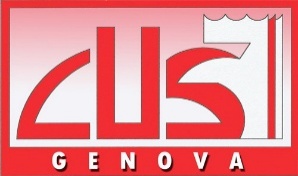 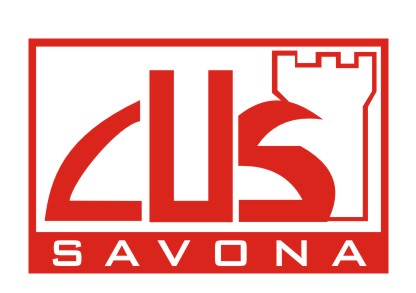                                                                   Città di Savona                                   RECORD MEETING CITTÀ DI SAVONA                                                MASCHILI                                                         FEMMINILI 100 TORTU Filippo Italia     10”03 200 MANENTI Davide Italia  20”50 400 BERRY Michael Stati Uniti   46”21 800    MUJEZINOVIC Abedin Bosnia & Herzegovina  1’47”31 3000 SUGUT Paul Kenya  8’03”57 110 HS    PERINI Lorenzo Italia   13”60 PESO  CREMONA Orazio Sudafrica  20.35 DISCO KIRCHLER Hannes Italia  61,94 GIAVELLOTTO NOVAC Alexandru Romania  80,17 TRIPLO  SCHEMBRI Fabrizio Italia  16,86 ALTO   TAMBERI Gianmarco Italia     2,18 LUNGO RANDAZZO Filippo Italia     7,98 100 ALLOH Audrey Italia   11”37 200  HERRERA ABRAU Johanelis Italia    23”70 400 BAZZONI Chiara Italia      52”80 800 CANALI Lorenza  Italia    2'05”81 100 HS BOGLIOLO Luminosa Italia   12”99 MARTELLO  SALIS Silvia  Italia   67,60 DISCO   KRAGBE Suzanne  Costa d’Avorio   56,98 GIAVELLOTTO BANI Zhara Italia   59,01 ALTO PAU Anna Italia   1,81 LUNGO PUSTERLA Irene Svizzera   6,35